SUBCUTANEOUS T34 SYRINGE PUMP INFUSION ADMINISTRATION RECORD 
AND CHECKLISTDeveloped for any patient who requires their medications delivered via syringe pumpWhen transferring care confirm current drugs & doses using this page. This document should remain with the patient.SUBCUTANEOUS T34 SYRINGE PUMP INFUSION ADMINISTRATION RECORD 
AND CHECKLISTDeveloped for any patient who requires their medications delivered via syringe pumpWhen transferring care confirm current drugs & doses using this page. This document should remain with the patient.SUBCUTANEOUS T34 SYRINGE PUMP INFUSION ADMINISTRATION RECORD 
AND CHECKLISTDeveloped for any patient who requires their medications delivered via syringe pumpWhen transferring care confirm current drugs & doses using this page. This document should remain with the patient.SUBCUTANEOUS T34 SYRINGE PUMP INFUSION ADMINISTRATION RECORD 
AND CHECKLISTDeveloped for any patient who requires their medications delivered via syringe pumpWhen transferring care confirm current drugs & doses using this page. This document should remain with the patient.SUBCUTANEOUS T34 SYRINGE PUMP INFUSION ADMINISTRATION RECORD 
AND CHECKLISTDeveloped for any patient who requires their medications delivered via syringe pumpWhen transferring care confirm current drugs & doses using this page. This document should remain with the patient.SUBCUTANEOUS T34 SYRINGE PUMP INFUSION ADMINISTRATION RECORD 
AND CHECKLISTDeveloped for any patient who requires their medications delivered via syringe pumpWhen transferring care confirm current drugs & doses using this page. This document should remain with the patient.SUBCUTANEOUS T34 SYRINGE PUMP INFUSION ADMINISTRATION RECORD 
AND CHECKLISTDeveloped for any patient who requires their medications delivered via syringe pumpWhen transferring care confirm current drugs & doses using this page. This document should remain with the patient.SUBCUTANEOUS T34 SYRINGE PUMP INFUSION ADMINISTRATION RECORD 
AND CHECKLISTDeveloped for any patient who requires their medications delivered via syringe pumpWhen transferring care confirm current drugs & doses using this page. This document should remain with the patient.SUBCUTANEOUS T34 SYRINGE PUMP INFUSION ADMINISTRATION RECORD 
AND CHECKLISTDeveloped for any patient who requires their medications delivered via syringe pumpWhen transferring care confirm current drugs & doses using this page. This document should remain with the patient.SUBCUTANEOUS T34 SYRINGE PUMP INFUSION ADMINISTRATION RECORD 
AND CHECKLISTDeveloped for any patient who requires their medications delivered via syringe pumpWhen transferring care confirm current drugs & doses using this page. This document should remain with the patient.SUBCUTANEOUS T34 SYRINGE PUMP INFUSION ADMINISTRATION RECORD 
AND CHECKLISTDeveloped for any patient who requires their medications delivered via syringe pumpWhen transferring care confirm current drugs & doses using this page. This document should remain with the patient.SUBCUTANEOUS T34 SYRINGE PUMP INFUSION ADMINISTRATION RECORD 
AND CHECKLISTDeveloped for any patient who requires their medications delivered via syringe pumpWhen transferring care confirm current drugs & doses using this page. This document should remain with the patient.SUBCUTANEOUS T34 SYRINGE PUMP INFUSION ADMINISTRATION RECORD 
AND CHECKLISTDeveloped for any patient who requires their medications delivered via syringe pumpWhen transferring care confirm current drugs & doses using this page. This document should remain with the patient.SUBCUTANEOUS T34 SYRINGE PUMP INFUSION ADMINISTRATION RECORD 
AND CHECKLISTDeveloped for any patient who requires their medications delivered via syringe pumpWhen transferring care confirm current drugs & doses using this page. This document should remain with the patient.SUBCUTANEOUS T34 SYRINGE PUMP INFUSION ADMINISTRATION RECORD 
AND CHECKLISTDeveloped for any patient who requires their medications delivered via syringe pumpWhen transferring care confirm current drugs & doses using this page. This document should remain with the patient.[Insert organisation logo here]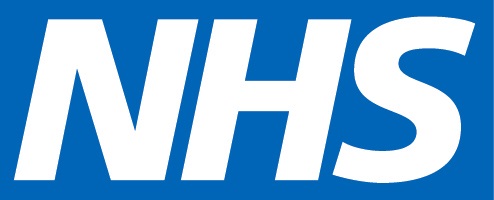 [Insert organisation logo here][Insert organisation logo here][Insert organisation logo here]Patient name:Patient name:Allergies and adverse drug reactions   no known allergiesAllergies and adverse drug reactions   no known allergiesAllergies and adverse drug reactions   no known allergiesAllergies and adverse drug reactions   no known allergiesAllergies and adverse drug reactions   no known allergiesAllergies and adverse drug reactions   no known allergiesAllergies and adverse drug reactions   no known allergiesAllergies and adverse drug reactions   no known allergiesAllergies and adverse drug reactions   no known allergiesNotes:Notes:Notes:Notes:Notes:Notes:Notes:DOB:DOB:Medicine / substance: Medicine / substance: Medicine / substance: Medicine / substance: Reaction: Reaction: Reaction: Reaction: Reaction: When re-siting the needle press ‘stop’ on the pump (do not switch off as this will reset pump).
BD Plastipak™ syringe max volumes are: 18mL (for a 20mL syringe) and 23mL (for a 30mL syringe).When re-siting the needle press ‘stop’ on the pump (do not switch off as this will reset pump).
BD Plastipak™ syringe max volumes are: 18mL (for a 20mL syringe) and 23mL (for a 30mL syringe).When re-siting the needle press ‘stop’ on the pump (do not switch off as this will reset pump).
BD Plastipak™ syringe max volumes are: 18mL (for a 20mL syringe) and 23mL (for a 30mL syringe).When re-siting the needle press ‘stop’ on the pump (do not switch off as this will reset pump).
BD Plastipak™ syringe max volumes are: 18mL (for a 20mL syringe) and 23mL (for a 30mL syringe).When re-siting the needle press ‘stop’ on the pump (do not switch off as this will reset pump).
BD Plastipak™ syringe max volumes are: 18mL (for a 20mL syringe) and 23mL (for a 30mL syringe).When re-siting the needle press ‘stop’ on the pump (do not switch off as this will reset pump).
BD Plastipak™ syringe max volumes are: 18mL (for a 20mL syringe) and 23mL (for a 30mL syringe).When re-siting the needle press ‘stop’ on the pump (do not switch off as this will reset pump).
BD Plastipak™ syringe max volumes are: 18mL (for a 20mL syringe) and 23mL (for a 30mL syringe).NHS Number:NHS Number:Prescriber sign & print: Prescriber sign & print: Prescriber sign & print: Prescriber sign & print: Prescriber sign & print: Prescriber sign & print: Prescriber sign & print: Prescriber sign & print: Prescriber sign & print: ASSET NO. on pump:      ASSET NO. on pump:      ASSET NO. on pump:      ASSET NO. on pump:      ASSET NO. on pump:      ASSET NO. on pump:      ASSET NO. on pump:      Start a new chart section each time the syringe is changed (cross out the old chart section no longer in use)Start a new chart section each time the syringe is changed (cross out the old chart section no longer in use)Start a new chart section each time the syringe is changed (cross out the old chart section no longer in use)Start a new chart section each time the syringe is changed (cross out the old chart section no longer in use)Start a new chart section each time the syringe is changed (cross out the old chart section no longer in use)Start a new chart section each time the syringe is changed (cross out the old chart section no longer in use)Start a new chart section each time the syringe is changed (cross out the old chart section no longer in use)Start a new chart section each time the syringe is changed (cross out the old chart section no longer in use)Start a new chart section each time the syringe is changed (cross out the old chart section no longer in use)Start a new chart section each time the syringe is changed (cross out the old chart section no longer in use)Start a new chart section each time the syringe is changed (cross out the old chart section no longer in use)Start a new chart section each time the syringe is changed (cross out the old chart section no longer in use)Start a new chart section each time the syringe is changed (cross out the old chart section no longer in use)Start a new chart section each time the syringe is changed (cross out the old chart section no longer in use)Start a new chart section each time the syringe is changed (cross out the old chart section no longer in use)Start a new chart section each time the syringe is changed (cross out the old chart section no longer in use)Start a new chart section each time the syringe is changed (cross out the old chart section no longer in use)Start a new chart section each time the syringe is changed (cross out the old chart section no longer in use)Start a new chart section each time the syringe is changed (cross out the old chart section no longer in use)Start a new chart section each time the syringe is changed (cross out the old chart section no longer in use)Start a new chart section each time the syringe is changed (cross out the old chart section no longer in use)Start a new chart section each time the syringe is changed (cross out the old chart section no longer in use)Start a new chart section each time the syringe is changed (cross out the old chart section no longer in use)1. Contents of syringe1. Contents of syringe1. Contents of syringe1. Contents of syringe1. Contents of syringe2. Set up pump2. Set up pump2. Set up pump3. Check pump while in use3. Check pump while in use3. Check pump while in use3. Check pump while in use3. Check pump while in use3. Check pump while in use3. Check pump while in use3. Check pump while in use3. Check pump while in use3. Check pump while in use3. Check pump while in use3. Check pump while in use3. Check pump while in use3. Check pump while in use3. Check pump while in useMedication(s): Medication(s): Medication(s): Dose:      Dose:      mL in syringe at start      mL in syringe at start      mL in syringe at start      TimeBattery light flashing Green?(yes/no)Battery life remaining (%)Battery life remaining (%)Spare battery available?(yes/no)Rate on display pad(mL/hr)Volume left to be infused (mL)‘vtbi’Time remaining?(hrs/mins)Time remaining?(hrs/mins)Syringe line & contents clear?(yes/no)Needle site condition? (ok/re-sited)Needle site condition? (ok/re-sited)Lock keypad()Any action required?(yes/no)SignMedication(s): Medication(s): Medication(s): Dose:      Dose:      Start time: Rate set:       
mL/hrRate set:       
mL/hrTimeBattery light flashing Green?(yes/no)Battery life remaining (%)Battery life remaining (%)Spare battery available?(yes/no)Rate on display pad(mL/hr)Volume left to be infused (mL)‘vtbi’Time remaining?(hrs/mins)Time remaining?(hrs/mins)Syringe line & contents clear?(yes/no)Needle site condition? (ok/re-sited)Needle site condition? (ok/re-sited)Lock keypad()Any action required?(yes/no)SignMedication(s): Medication(s): Medication(s): Dose:      Dose:      Start time: Rate set:       
mL/hrRate set:       
mL/hrMedication(s): Medication(s): Medication(s): Dose:      Dose:      Site of needle:      Syringe size:      Syringe size:      Date:      Diluent:      Diluent:      Duration:       hrsDuration:       hrsTime infusion to finish:          (hrs) :          (mins)Time infusion to finish:          (hrs) :          (mins)Time infusion to finish:          (hrs) :          (mins)Date:      Nurse print/sign: Nurse print/sign: Nurse print/sign: Nurse print/sign:  Tick box to confirm additive label attached to syringe Tick box to confirm additive label attached to syringe Tick box to confirm additive label attached to syringeStart a new chart section each time the syringe is changed (cross out the old chart section no longer in use)Start a new chart section each time the syringe is changed (cross out the old chart section no longer in use)Start a new chart section each time the syringe is changed (cross out the old chart section no longer in use)Start a new chart section each time the syringe is changed (cross out the old chart section no longer in use)Start a new chart section each time the syringe is changed (cross out the old chart section no longer in use)Start a new chart section each time the syringe is changed (cross out the old chart section no longer in use)Start a new chart section each time the syringe is changed (cross out the old chart section no longer in use)Start a new chart section each time the syringe is changed (cross out the old chart section no longer in use)Start a new chart section each time the syringe is changed (cross out the old chart section no longer in use)Start a new chart section each time the syringe is changed (cross out the old chart section no longer in use)Start a new chart section each time the syringe is changed (cross out the old chart section no longer in use)Start a new chart section each time the syringe is changed (cross out the old chart section no longer in use)Start a new chart section each time the syringe is changed (cross out the old chart section no longer in use)Start a new chart section each time the syringe is changed (cross out the old chart section no longer in use)Start a new chart section each time the syringe is changed (cross out the old chart section no longer in use)Start a new chart section each time the syringe is changed (cross out the old chart section no longer in use)Start a new chart section each time the syringe is changed (cross out the old chart section no longer in use)Start a new chart section each time the syringe is changed (cross out the old chart section no longer in use)Start a new chart section each time the syringe is changed (cross out the old chart section no longer in use)Start a new chart section each time the syringe is changed (cross out the old chart section no longer in use)Start a new chart section each time the syringe is changed (cross out the old chart section no longer in use)Start a new chart section each time the syringe is changed (cross out the old chart section no longer in use)Start a new chart section each time the syringe is changed (cross out the old chart section no longer in use)1. Contents of syringe1. Contents of syringe1. Contents of syringe1. Contents of syringe1. Contents of syringe2. Set up pump2. Set up pump2. Set up pump3. Check pump while in use3. Check pump while in use3. Check pump while in use3. Check pump while in use3. Check pump while in use3. Check pump while in use3. Check pump while in use3. Check pump while in use3. Check pump while in use3. Check pump while in use3. Check pump while in use3. Check pump while in use3. Check pump while in use3. Check pump while in use3. Check pump while in useMedication(s): Medication(s): Medication(s): Dose:      Dose:      mL in syringe at start:      mL in syringe at start:      mL in syringe at start:      TimeBattery light flashing Green?(yes/no)Battery life remaining (%)Battery life remaining (%)Spare battery available?(yes/no)Rate on display pad(mL/hr)Volume left to be infused (mL)‘vtbi’Time remaining?(hrs/mins)Time remaining?(hrs/mins)Syringe line & contents clear?(yes/no)Needle site condition? (ok/re-sited)Needle site condition? (ok/re-sited)Lock keypad()Any action required?(yes/no)SignMedication(s): Medication(s): Medication(s): Dose:      Dose:      Start time: Rate set:       
mL/hrRate set:       
mL/hrTimeBattery light flashing Green?(yes/no)Battery life remaining (%)Battery life remaining (%)Spare battery available?(yes/no)Rate on display pad(mL/hr)Volume left to be infused (mL)‘vtbi’Time remaining?(hrs/mins)Time remaining?(hrs/mins)Syringe line & contents clear?(yes/no)Needle site condition? (ok/re-sited)Needle site condition? (ok/re-sited)Lock keypad()Any action required?(yes/no)SignMedication(s): Medication(s): Medication(s): Dose:      Dose:      Start time: Rate set:       
mL/hrRate set:       
mL/hrMedication(s): Medication(s): Medication(s): Dose:      Dose:      Site of needle:      Syringe size:      Syringe size:      Date:      Diluent:      Diluent:      Duration:       hrsDuration:       hrsTime infusion to finish:          (hrs) :          (mins)Time infusion to finish:          (hrs) :          (mins)Time infusion to finish:          (hrs) :          (mins)Date:      Nurse print/sign: Nurse print/sign: Nurse print/sign: Nurse print/sign:  Tick box to confirm additive label attached to syringe Tick box to confirm additive label attached to syringe Tick box to confirm additive label attached to syringe